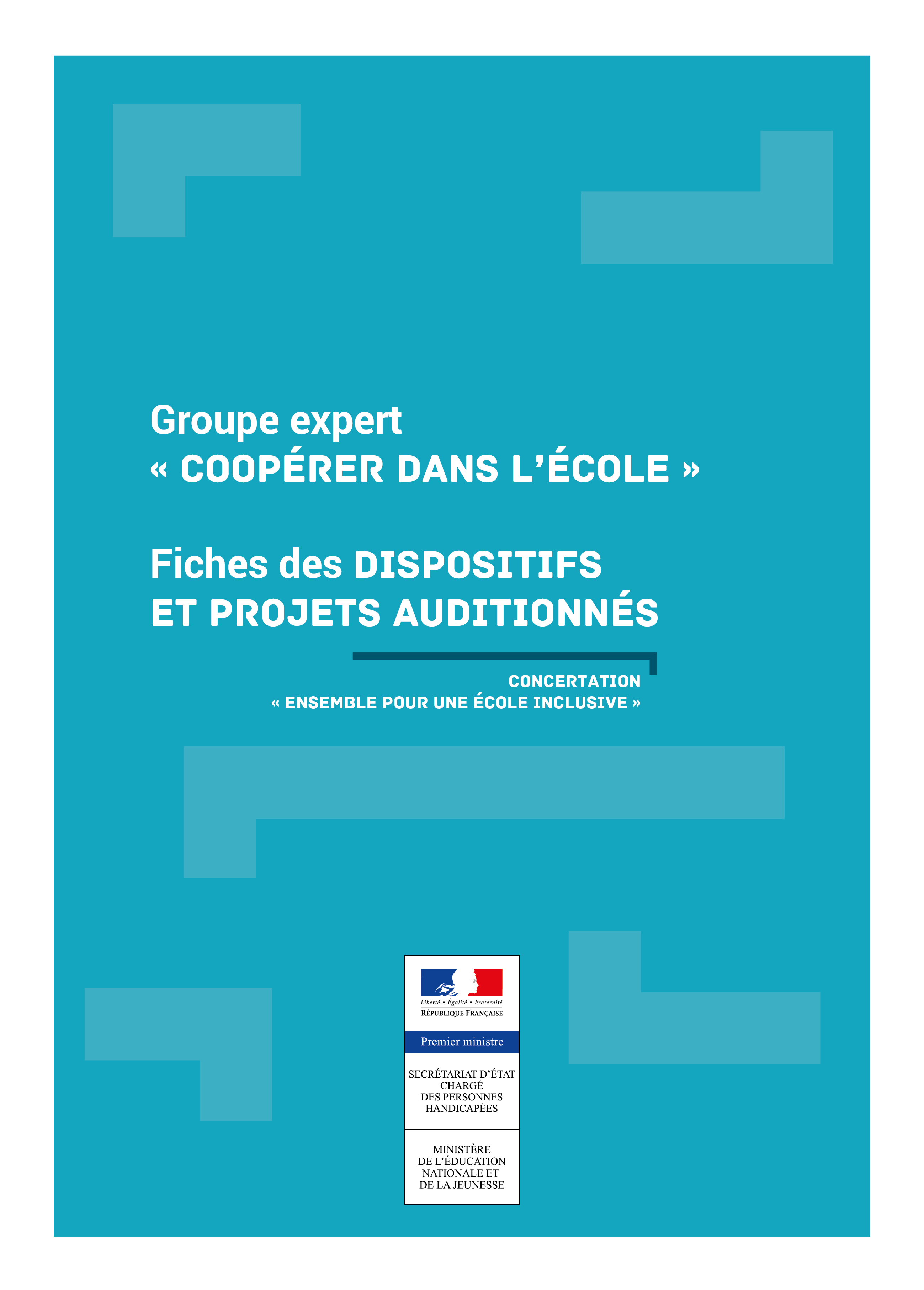 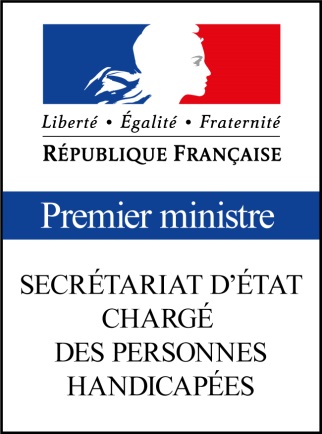 Concertation « ensemble pour une école inclusive »Groupe expert « Coopérer dans l’école »-Fiches des dispositifs et projets auditionnésConcertation « ensemble pour une école inclusive »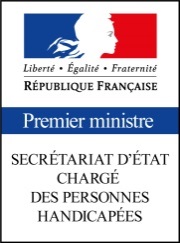 Groupe expert « Coopérer dans l’école » Concertation « ensemble pour une école inclusive »Groupe expert « Coopérer dans l’école » Concertation « ensemble pour une école inclusive »Groupe expert « Coopérer dans l’école”Concertation « ensemble pour une école inclusive »Groupe expert « Coopérer dans l’école » Concertation « ensemble pour une école inclusive »Groupe expert « Coopérer dans l’école »Concertation « ensemble pour une école inclusive »Groupe expert « Coopérer dans l’école » Concertation « ensemble pour une école inclusive »Groupe expert « Coopérer dans l’école »Concertation « ensemble pour une école inclusive »Groupe expert « Coopérer dans l’école » Concertation « ensemble pour une école inclusive »Groupe expert « Coopérer dans l’école » 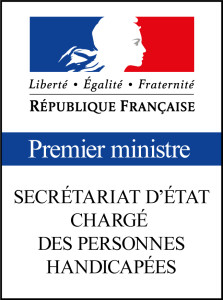 Concertation « ensemble pour une école inclusive »Groupe expert « Coopérer dans l’école » Concertation « ensemble pour une école inclusive »Groupe expert « Coopérer dans l’école » Concertation « ensemble pour une école inclusive »Groupe expert « Coopérer dans l’école » - Fiche LivrableConcertation « ensemble pour une école inclusive »Groupe expert « Coopérer dans l’école » - Fiche LivrableConcertation « ensemble pour une école inclusive »Groupe expert « Coopérer dans l’école » Nom du dispositifDispositif d’accompagnement médico-éducatif (DAME) en appui de la scolarisationFinalitéProposer à tout élève en situation de handicap une solution scolaire :-adaptée à ses besoins et tenant compte des progrès de l’enfant-étayée par une ressource pédagogique et médico-sociale experte en proximité-dans son établissement de secteur en prioritéSelon 3 modalitésScolarisation individuelle avec ou sans appui AESH ou médico-socialScolarisation individuelle en Unité Mobile d’inclusion scolaire avec ou sans appui médicosocialScolarisation au moyen d’une UEEDescriptifDéfinir à moyen constant une nouvelle organisation départementaleTransférer la ressource  pédagogique des ESMS pour développer des ULIS et des UEE.Transformer les ULIS en « Unité Mobile d’inclusion scolaire »Transformer les IME en « Dispositif d’accompagnement médico-éducatif » (DAME)Sectoriser les dispositifs pour contenir les périmètres d’intervention en développant les antennes adossées aux établissements scolairesPublicElèves avec des troubles cognitifs de 6 à 20 ansOrganisation(s) porteuse(s)DSDEN de l’Eure-et-Loir (Académie Orléans - Tours)DD ARS de l’Eure-et-Loir (ARS Centre Val de Loire)Maison Départementale de l’autonomie d’Eure-et-Loir PartenairesEtablissements et services médico-sociauxZone d’intervention et département porteurEure-et LoireContactsGRIMOIN Pascale Pascale.Grimoin@ac-orleans-tours.frLE QUEMENT Aurélie aurelie.lequement@ars.sante.frDispositifPôle ressource et plateau médicosocial dans un lycée FinalitéPermettre la scolarisation dans un lycée ordinaire considérant les besoins spécifiques et en mettant en place les compensations relatives à la scolarité et aux gestes de la vie quotidienne tout en proposant l’accompagnement médico-social nécessaire DescriptifDispositif inclusif intervenant en appui des élèves et des équipes pédagogiques en classe, sur les temps de la vie scolaire ou d’internatPublicLycéens en situation de handicap liée à une altération motrice et/ou sensorielle en capacité de suivre un parcours lycéenLycéens avec troubles de la sphère DYS et troubles envahissants du développement en capacité de suivre un parcours lycéenPorteursRectorat, DSDEN, Lycée Les Bourdonnières à Nantes et APAJH 44PartenairesInstituts publics, établissements et services médico-sociaux du territoire Collectivités territoriales : conseil régional, conseil départementalMDPH ParentsZone d’interventionLycée Les Bourdonnières pour ce dispositif inclusif / secteur environnant pour les services APAJH intervenant auprès d’autres jeunes non scolarisés aux BourdonnièresLocalisationNantes - Nantes SudContactHugues Albert hugues.albert@ac-nantes.frRémi Turpin, president APAJH 44 r.turpin@apajh44.orgNom du dispositifCréation d’un réseau scolaire inclusif Montceau-Autun-Le-CreusotFinalitéAméliorer le bien-être au travail des enseignants et des élèves par la formation l’accompagnement et l’outillage inclusif pour créer un réseau d’établissements scolaires inclusifs. Permettre la scolarisation réussie de tous les élèves dans leur établissement  ou école de secteur.DescriptifFavoriser le maillage d’établissements inclusifs sur les territoiresPermettre au territoire de devenir apprenantInstaurer des temps de formation communs pour créer une culture inclusive commune et créer un réseau de ressources locales identifiées.Apporter des compétences et savoir-faire inclusifs adaptés aux besoins identifiés dans les écoles et établissements.Mettre en place des projets d’école ou d’établissement permettant l’inclusionPublic Elèves avec troubles du comportement, de l’attention, des apprentissages liés aux DYS, du spectre autistique, de la mémoire et du raisonnement ou à Haut potentielOrganisation(s) porteuse(s) Ecoles maternelles et élémentaires, Collèges, Lycées en lien avec les autorités académiquesPartenariat(s) Médecin scolaire, enseignant référent, Directeur  de l’IME, Conseillers municipaux et départementauxZone d’interventionAutour de la Ville du Creusot Localisation du porteurLe Creusot - Saône et LoireContactDominique Aimon – Principal du Collège Croix Menée – dominique.aimon@ac-dijon.frNom du dispositifDispositif d’autorégulation (Exemple de l’école Guy Monnerot - Boisseuil 87)Finalité-Scolarisation et autonomie en classe ordinaire des élèves en situation de handicap liée aux troubles du spectre autistique avec mise en place de parcours scolaires fluides.-Coopération quotidienne entre enseignants et professionnels du médico-social pour une augmentation des compétences et du sentiment d’auto-efficacité de chacun avec pour les enseignants le passage de l’unique compensation à l’accessibilité pédagogique pour tous. Descriptif-L’élève en classe ordinaire bénéficie de temps « d’autorégulation », dans une salle de l’école, durant lequel il travaille les compétences cognitives (en lien avec les neuro sciences), sociales et émotionnelles afin de pouvoir les généraliser et être en réussite en classe ordinaire. -Une articulation et une valorisation des expertises présentes sur un même lieu commun qui favorise une modification accompagnée des gestes professionnels pour une gestion de classe apaisée participant à l’accessibilité pour tous les élèves.Public Elèves avec TSA (sans déficiences cognitives sévères) dont le niveau cognitif est souvent masqué par les comportements problèmes importants, les empêchant d’entrer dans les apprentissages scolaires. Organisation (s) porteuse(s)SESSAD TSA à temps plein sur l’école de Boisseuil (3 éducateurs pour 10 élèves).DELTA + PEP 87 : dispositif d’appui (supervision et coordination).Partenariat(s) Equipe médico-sociale, parents, élèves, élèves TSA, Municipalité, Equipe enseignant, Rectorat / DSDEN / FG. PEP.Zone d’interventionEcole Guy Monnerot - Boisseuil 87Localisation du porteurHaute VienneContactF. BLANCHON   directeurgeneral@lespep87.org             DG SESSADA.S MORENA    annesophie.morena@gmail.com            SuperviseurP. ROUSSEAU   patrice.rousseau@ac-limoges.fr              IEN de circonscriptionDispositifPôle SESSAD d’appui à la scolarisationFinalitéAccompagner des enfants/jeunes sur leurs lieux de vie donc  surtout à l’école de manière transverse en mutualisant les ressources humaines et matérielles Descriptif3 SESSAD  en pôle avec différents handicaps (surdité, cécité, malvoyante, troubles moteurs et troubles du langage, « Dys »)Elèves scolarisés à l’école, individuellement ou en ULISEnfants en crèche Public0- 20 ans Porteurs Association APAJH YvelinesPartenairesEducation nationaleARSEtablissements et services médico-sociaux Localisation et Zone d’interventionDépartement des YvelinesContactKathleen GREVISSE, directrice pôle SESSAD kathleen.grevisse@apajh-yveline.orgDispositifPlate-forme de services d’appui au parcours scolaire et de formationNomDispositif d’inclusion et d’accompagnement vers le milieu ordinaire ( DINAMO)FinalitésPasser d’une logique d’établissement à une logique de dispositif Sensibiliser l’ensemble des professionnels à la logique de parcours et de plateforme de serviceRepenser la diversité de public Délivrer en première intention des accompagnements de droit communProposer des ressources pour les acteurs de l’environnement et le territoire d’intervention DescriptifClasses externalisées de l’IMEClasse en CFASESSAD professionnel Appartements éducatifs en ville  Dispositif inclusion jeunes emploi compétenceOrganisation(s) porteuse(s)Les PEP 01 Partenariat(s) MDPH / CDAPH Centre social et culturel de la commune Collège, lycée, CFAParents, aidants, prochesPrestataires extérieurs Zone d’interventionTotalité du département de l’Ain Localisation du porteurAin ContactFabrice BOUSQUET fabrice.bousquet@lespep01.orgDispositifPalette ressource inter-associative d’appui à la scolarisationNom du dispositifGPA : Groupe Pluri Associatif DescriptifGroupe pluri-associatif regroupant des associations gestionnaires et non gestionnaires pour une mutualisation des services au profit d’une palette ressource notamment d’appui à la scolarisation.FinalitéProposer une unité d’enseignement externalisé qui prenne en compte les textes juridiques actuels et les problématiques liées à ces profils en permettant l’accès à la scolarisation du second degré Public Personnes avec TSA ou avec déficiences intellectuelles Organisations porteusesGroupe pluri-associatif avec gouvernance commune GCSMS  avec l’association Emmanuelle Partenariat(s) ARS nouvelle aquitaineConseil départemental CAFDDCSPP Acteurs du milieu ordinaire Associations médico-sociales gestionnaires ou nonConseils départementaux (79, 16, et 17)  Master IPHD Centre ressource handicapUniversité de PoitiersZone d’interventionGPA : 79 et 16 ; Emmanuelle : 17Localisation du porteurContactPhilippe BONNET p.bonnet@gpa-asso.frProjetATELIER REPIT SCOLAIREFinalitéPrévenir le risque de rupture de parcours scolaire pour les enfants porteurs de Troubles du Spectre Autistique DescriptifLes enfants sont autorisés à ne pas aller à l’école une demi-journée par semaine pour apprendre autrement. Nous abordons les apprentissages différemment afin de stimuler l’intérêt d’apprendre en apportant des réponses individualisées en s’appuyant sur les centres d’intérêt des enfants.1 POUR LES ENFANTS DE PRIMAIRE L’atelier dure 2 heures 30. Un plateau de jeu a été créé, pour les enfants de primaire qui reprend les compétences du socle commun. Ils réalisent différentes épreuves, telles que poser une opération, conjuguer…A chaque épreuve, ils gagnent des pièces de Lego (leur intérêt spécifique) 2 POUR LES COLLEGIENSPour les collégiens, l’atelier dure 3 heures. Ils ont été missionnés dans le cadre d’une enquête policière. Un gendarme est venu leur présenter l’enquête . Des mots mal orthographiés, des codes à déchiffrer, des articles de presse à lire, des témoignages en Anglais, des cartes géographiques à exploiter...  Public 4 Enfants de primaire et 2 collégiens avec TSAOrganisation(s) porteuse(s)Asperger Family 5 impasse Jeanne d’Arc 76310 Sainte Adresse. Partenariat(s) La gendarmerie de Seine Maritime, le réseau CANOPEE, l’Académie de Rouen, Le poste Ressources de l’EPA HELEN KELLER, l’enseignement privé. Zone d’interventionSainte Adresse 76310Localisation du porteur5 Impasse Jeanne d’Arc 76310 Sainte AdresseContactasperger76.family@gmail.com/06 16 46 45 74 Stéphanie AudebertProjetProjet création d’une « Cité scolaire inclusive »FinalitéLa cité scolaire inclusive  possédant une école maternelle et primaire un collège, un LPO (général, technologique et professionnel) ainsi qu’un BTS, souhaite offrir un accompagnement de qualité pour les élèves rencontrant ou non des troubles d’apprentissage ou différentes formes de handicap (visuel, moteur, autisme asperger,TDH, DYS etc. afin de leur assurer une orientation réussie favorisant l’insertion professionnelle.DescriptifL’établissement a mis en place un bureau ASH avec un groupe d’enseignants volontaires pour recevoir les familles et les élèves afin de les accompagner dans les différentes démarches nécessaires à l’inclusivité dans l’école.Le projet d’établissement tient compte de l’ensemble des enjeux nous permettant de continuer à avancer dans la mise en place d’une véritable cité scolaire inclusive en capacité de créer des passerelles entre formations, de générer des schémas de réorientation entre filières proposées, de permettre l’individualisation (notamment dans le mode d’évaluation des langues vivantes), etc. A cette fin un laboratoire pédagogique rassemblant des enseignants de différentes filières réfléchit à la mise en place d’outils pédagogiques innovants pour permettre des pratiques pédagogiques différenciées.La 6ème ASH ouverte à la rentrée de septembre 2018, accueillant les élèves à besoins particuliers montre d’excellents résultats et ouvre de belles perspectives pour accompagner ces jeunes élèves vers la réussite de la fin du cycle 3 et de facto une bonne insertion au collège.La 3eme prépa-pro ainsi que l’ensemble de nos filières professionnelles nous offrent la possibilité lors des conseils de classe d’accompagner chaque élève au plus près de ses besoins éducatifs.PublicElèves tous niveaux de l’Institution : 1er degré, collège, lycée général, technologique, professionnel et post-bac.Organisation(s) porteuse(s)Institution Notre-Dame Saint-François Partenariat(s)Rectorat, Secrétariat régional de l’Enseignement Catholique,  MDPH, SESSAD Iris, Normandie Lorraine, Autiste Asperger 27 etc… Zone d’interventionEtablissements du bassin ébroïcien, et grâce à notre internat, de la région.Localisation du porteurEvreuxContactAlexandre TOUSSAINT : 06 75 01 80 62 /  a.toussaint@ndsf.frNom du dispositifDiversité et inclusion avec l’appui du numériqueFinalité- Prendre en compte la diversité des élèves - Renforcer l’inclusion des élèves à besoins éducatifs particuliersDescriptifDans le cadre de l’axe « apprendre et réussir », l’académie de Dijon développe une réflexion autour de la prise en compte de la diversité des publics accueillis et l’inclusion des plus fragiles. Des actions visant à mettre en place des projets innovants liant l’adaptation scolaire et la scolarisation des élèves en situation de handicap et l’usage des nouvelles technologies ont été construites en lien avec des partenaires de l’Ecole (structures relevant du secteur médico-social). Elles ont permis, permettent et permettront, de par le dynamisme engendré, un réel rapprochement des cultures, une coopération effective et une montée en compétences de l’ensemble des acteurs. Trois projets ont été construits :- le projet service numérique partagé de la DSI de l’académie de Dijon centré sur la mise en place d’une plateforme numérique de mise en relation. Ce projet vise à développer les compétences d’enseignants non spécialisés au regard de l’accueil et l’accompagnement d’élèves à besoins éducatifs particuliers. Il prendra la forme d’une plateforme de ressources humaines permettant une mise en lien individualisée (création de séances individuelles ou d’événements particuliers par réservation de créneaux horaires dédiés) ou le développement de séances d’apprentissages en ligne (aspect collectif par organisation de sessions en groupes). Deux types de publics seront concernés par cette plateforme :* les « apprenants » souhaitant développer leurs connaissances par le biais d’échanges avec des pairs experts, * les « sachants » souhaitant entrer en relation avec des enseignants intéressés par la démarche de co-construction de compétences. Les sachants pourront être des personnels relevant du secteur médico-social et des enseignants spécialisés volontaires. La valorisation tant des pairs experts que des enseignants « apprenants » pourra s’effectuer par le biais de reconnaissances de badges numériques. Cette plateforme sera adossée au forum de discussion « académie apprenante » mis en place dans l’académie de Dijon afin d’envisager des échanges téléphoniques ou visuelles entre les acteurs.  La coopération recherchée aura pour but une montée en compétences de l’ensemble des acteurs sur les domaines inventoriés (ASH) et la création d’une fédération d’acteurs appartenant à une communauté. - le projet NaotismIA débuté en 2017, visant à répondre à la problématique « en quoi l’utilisation d’un robot humanoïde améliore les prérequis à la communication chez de jeunes enfants TSA d’âge maternel ? »Ce projet à destination d’enfants scolarisés en unités d’enseignement maternelle autisme fédère les actions d’associations gestionnaires d’UEMA, de services de l’Etat (rectorat de Dijon (DANE, ASH) et ARS), d’établissements universitaires (université de Bourgogne, INSHEA), de partenaires industriels (sociétés développant et commercialisant un robot humanoïde), dans un but d’amélioration des prérequis à la communication chez des enfants avec TSA d’âge maternel. L’équipe au cœur de cette recherche action a bénéficié de formations conjointes au regard de :* l’utilisation de l’outil informatique robotique (usage d’applications dédiées construites pour le projet), * la connaissance des enfants avec autisme (à l’attention des techniciens et développeurs). Les formations ont été développées en interne. Chaque type de participants partageant ses connaissances à l’ensemble de l’équipe interdisciplinaires. Cela a permis une réelle acculturation de la part des acteurs. La construction du protocole partagé a permis également de poursuivre cette coopération et de créer un réel partenariat complémentaire observé dans le cadre du projet par un enseignant chercheur (INSHEA). - le projet « empathie, vecteur de changement » en partenariat avec la direction du numérique éducatif (DNE), le laboratoire d’innovation 110 bis du MENESR, l’institut de psychologie de Paris Descartes, le centre de recherches interdisciplinaires, le collectif international « Be Another Lab », l’ESPE de Bourgogne et le rectorat de l’académie de Dijon. Ce projet vise à répondre à la question : comment aider les enseignants non spécialisés à mieux comprendre les difficultés des élèves présentant des troubles spécifiques du langage et des apprentissages afin de mieux les prendre en charge et garantir l’égalité des chances pour ces élèves ?Il a comme objectif de faire évoluer les représentations des enseignants en développant leur empathie afin que ces derniers puissent mieux identifier ces élèves et s’emparer des ressources existantes (RH et numériques). La stratégie développée consiste à faire vivre, via l’utilisation de lunettes de réalité virtuelle, à des enseignants dits « ordinaires », des situations vécues par des élèves avec TSLA. L’objectif est d’amener les professeurs à prendre conscience de la diversité des publics et à faire appel à des ressources identifiées en tant qu’expert. Le secteur médico-social sera considéré comme une ressource importante des personnels enseignants mobilisés dans le cadre de l’expérimentation. PublicEnseignants (spécialisés et non spécialisés), élèves en situation de handicap, personnels relevant des établissements et services médico-sociaux. Organisation (s)Porteuse (s)Rectorat de l’académie de Dijon (responsable de la DANE, responsable de la DSI, CT ASH). PartenairesAssociations gestionnaires de services et d’établissements médico-sociaux. Zone d’interventionAcadémie de Dijon Contactpierre-jean.fave@ac-dijon.fr ProjetProjet création d’une « Cité scolaire inclusive »FinalitéBâtir une école pour tous Déplacer le centre de gravité du médico-social au sein de l’école (environnement de droit commun)Apporter une plus-value à chaque jeune en situation de handicap ou non Créer un espace ou la compétence collective sera au service du jeune et de son projet Travailler sur la professionnalisation des acteurs de l’École via un lieu dédié. DescriptifCité scolaire inclusive Neuves-Maisons : collège, lycée professionnel, internat avec appui médico-social, cuisine centrale commune dans un territoire inclusif permettant l’accès à la culture, au sport, à la formation professionnelle, etc.)Public Elèves en situation de handicap liée notamment à une déficience intellectuelle  Collégiens (dont ULIS et SEGPA)  Lycéens en formation professionnelle (CAP, bac pro et DEAS)Organisation(s) porteuse(s)Académie Nancy Metz / AEIM-ADAPEI 54, Communauté de commune Moselle et Madon – Département de Meurthe et Moselle.Partenariat(s) ARS Grand EstRegion Grand EstDépartement de la Meurthe et MoselleCommunauté de Commune Moselle et MadonCollège Jacques Callot de Neuves-MaisonsLycée professionnel La Tournelle de Pont St VincentZone d’interventionMeurthe et Moselle Localisation du porteur  Nancy ContactAlexandre Horrach , Directeur général, ahorrach@aeim54.frNom du dispositifUnité médico-inclusive scolaire (UMIS) Descriptif Mettre en place une structure d’accompagnement des familles (orientation, dossier MDPH, accompagnement post-diagnostic) Mettre en place un dispositif scolaire au sein d’une école ordinaire Créer crèche en inclusion  Créer un dispositif intermédiaire entre les dispositifs les CLIS et les IMEFavoriser autonomie, éveil et épanouissement de l’enfant Public Elèves en situation de handicap liée à une déficience intellectuelle et troubles du comportement de 6 à 11 ansElèves avec troubles du langage, troubles de la fonction cognitive, troubles de la concentration Enfants scolarisés dans leur classe d’âge Enfants avec notification MDPH Orientation IME ou SESSAD Organisation(s) porteuse(s)Association Etoile Filante Partenariat(s) Ecole, parents d’élève (sensibilisation et information), élèves de l’école, enseignants sur place, entreprises et institutions locales et régionales ARS, collectivités territoriales, communauté de commune MDPH Zone d’interventionLe Havre - GonfrevilleLocalisation du PorteurLe HavreContactMansour BOUKEROUCH crystalprestations@hotmail.frProjetCréation d’un pôle d’école inclusive : Grandir et apprendre ensemble !Plutôt que de réhabiliter l’établissement ouvert en 1978, l’AAIMCNE a fait le choix de rechercher un site scolaire où elle pourrait construire en lien avec une école maternelle et primaire, un pôle d’Ecole Inclusive sous la forme d’une plateforme de réponses collaborativesFinalitéDonner la chance aux  enfants (valides et non valides) de construire une société solidaire, tolérante et respectueuse des différencesContinuer à répondre au haut niveau d’exigence qualitative attendue par les enfants et leur famille en termes d’accompagnement et de rééducationsViser l’excellence de l’enseignement et de la pédagogie au service de tous les enfantsContribuer à diminuer les contraintes : de transport ; de manutention ; de soins médicaux et de rééducations spécifiques et impérieux.DescriptifLa synergie des compétences et des expertises permettra de viser l’inclusion sociale de TOUS LES ENFANTS venant d’horizons divers.Il s’agit de permettre à chacun de trouver les voies d’une inclusion aux formes multiples. La proximité avec l’école permettra de préserver des espaces spécifiques : d’un côté, la scolarisation de droit commun (école) ; de l’autre, les soins et les rééducations avec des infrastructures et du matériel très spécifiques (IEM).La proximité favorisera aussi l’inclusion des élèves du CRM au sein de l’école, inclusion scolaire mais avant tout sociale.Public Enfants en situation de handicap moteur (et enfants  valides)Organisation(s) porteuse(s)Association d’Aide aux Infirmes Moteurs Cérébraux du Nord et de l’EstPartenariat(s)  ARS Grand Est / Education nationale / Ville de ReimsZone d’interventionBassin rémoisLocalisation du porteur  ReimsContactchristianminet@laposte.netNOMDISPOSITIF ITEPFINALITEOrganisation des établissements et services pour favoriser un parcours fluide et des modalités d’accompagnement diversifiées, modulables et évolutives en fonction des besoins des enfants, adolescents et jeunes adultes. Mise en place d’une logique de parcours.Prise de décisions au plus près des besoins avec délégation de la MDPHDESCRIPTIFDécret-2017-620-du-24-avril-2017Introduire une plus grande souplesse dans l’accompagnement et la scolarisation et une réactivité aux besoins d’ajustement du projet personnalisé d’accompagnement (PPA).Une offre de service combinant au moins 3 modalités telles que accueil de jour (plein ou séquentiel), accueil de nuit à visée thérapeutique (plein ou séquentiel), accompagnement ambulatoire, accueil familial spécialisé.Organisation conventionnée entre les acteurs.Notification unique de la MDPH vers le dispositif ITEP.ESS comme instance de proximité avec délégation de la MDPH pour décider de toute modification substantielle (sous conditions d’unanimité) au plus près des besoins du projet du jeune : PPS (orientation-modalités de scolarisation à l’exception des moyens humains et matériels spécifiques) – PPA (modalités d’accompagnement, internat, ambulatoire)- La MDPH reste l’instance s’il n’y  a pas consensus ou en cas de situation complexe. Une fiche de liaison permet à la MDPH d’être informée en permanence. Droit de rétractation du parent ou responsable légal.Comité de pilotage et de suivi de la convention : évaluation et suivi annuel de la convention par les signatairesPUBLICEnfants, adolescents ou jeunes adultes qui présentent des difficultés psychologiques dont l'expression, notamment l'intensité des troubles du comportement, perturbe gravement la socialisation et l'accès aux apprentissages.Ces enfants, adolescents et jeunes adultes se trouvent, malgré des potentialités intellectuelles et cognitives préservées, engagés dans un processus handicapant qui nécessite le recours à des actions conjuguées et à un accompagnement personnaliséPorteursConvention constitutive : ARS/ EN (rectorat-DSDEN) - DRAF/ MDPH Comex / CPAM / CAF/ Organismes gestionnaires PartenairesAssociation des ITEP et de leurs Réseaux pour l’expérimentation aux cotés de la CNSA et DGCSZones d’intervent°Le DITEP intervient sur son territoire géographique de référence.  Une concertation entre partenaires est donc indispensable pour définir cette zone d’intervention selon les contraintes locales (couverture des zones blanches)Le DITEP intervient comme ressource au sein de son territoire sur sollicitation des partenairesDépartement(s) porteur(s)6 régions expérimentales historiques (2013-2017) : NORMANDIE- PACA- Pays de Loire- Ile de France- Champagne Ardennes - Auvergne Rhône Alpes.Extensions en cours dans toutes les régions : Nouvelle Aquitaine – Occitanie - Centre Val de Loire –Bretagne -CorseOutre-mer : Réunion- AntillesEtude à venir : Nouvelle Calédonie.ContactsGilles GONNARD (Président) : g.gonnard@aire-asso.fr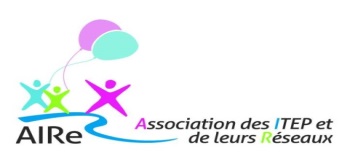 Association des ITEP et de leurs Réseaux15, rue Albert, CS 21306, 75214 PARIS CEDEX 3   01 34 27 15 45   -  secretariat@aire-asso.frwww.aire_asso.frPouvoirs publics : CNSA , DGCS, DGESCO, Agences régionales de santé, Rectorats, MDPHNom du dispositifPASS’AGEPROJET D’ACCOMPAGNEMENT à la SCOLARISATION SPECIALISEE ET ADAPTEE au COLLEGEDescriptif Dans l’intention de dynamiser un partenariat, deux acteurs, le collège Gérard Philipe et les Etablissements IME Sylvabelle et ITEP Masylva  souhaitent mutualiser leurs moyens aux services des besoins identifiés sur un territoire commun, Le Golfe de Saint Tropez. ObjectifDévelopper un dispositif dans le cadre d’un partenariat renforcé entre le collège et l’IME/ITEP dans une logique de parcours entre acteurs du territoireElargir l’accompagnement des élèves à besoin spécifiques grâce à une mutualisation de compétences ESMS et ENFavoriser l’inclusion scolaire dans une prise en charge globale : notion d’éducation inclusive.Valoriser les parcours des jeunes dans l’intérêt d’une réponse de proximité et coordonnéeDiversifier et renforcer les expériences et les compétences des professionnels FinalitéL’école doit devenir un lieu  structuré pour aider  les enfants à apprendre et à atteindre leur plus grand potentiel, avec des professionnels variés qui possèdent des connaissances sur les différentes méthodes d’enseignement et d’éducation  afin que les enfants dotés de capacités et de forces diverses puissent apprendre ensemble.Cible Jeunes de 12-17 ans avec ou sans notificationLes besoins identifiés pour le collège : Accompagnement éducatif, Accompagnement au soin,Accompagnement à la sortie dans une logique de parcours professionnel ou autre dispositif (par exemple, contrat d’apprentissage, orientation ESMS)Les besoins identifiés pour l’IME Sylvabelle et l’ITEP Masylva Atténuer la stigmatisation des jeunes notifiés Participation sociale et citoyenne en bénéficiant des dispositifs de droits communs existantsDiversification des outils Mutualisations des compétences pédagogiques.MoyenIdée de co-intervention, coopération, mutualisation de moyens ESMS et ENProjet individuel d’accompagnement communGrille d’évaluation commune avec socle commun (définition des compétences communes inscrites dans le PAG des jeunes)PorteurLe collège Gérard Philipe de CogolinL’IME Sylvabelle et l’ITEP Masylva, association Comité Commun Activités Sanitaires et SocialProjetSécuriser le parcours scolaire de l’enfant porteur de handicapsFinalité Réussir et sécuriser l’inclusion scolaireDescriptif Projet expérimental sur le Douaisis. Permettre l’inclusion précoce dès la maternelle pour préparer l’enfant à l’entrée en CP et donc faire reculer les orientations vers les structures spécialisées.  Public Les jeunes enfants dès la maternelleOrganisation(s) porteuse(s)Association Scolarité HandicapPartenariat(s) Association Scolarité Handicap, Education Nationale, APF, la MDPH, le SICAEI, le CAMPS, l’ARS Zone d’interventionLe territoire du DouaisisLocalisation du porteur  DouaiContactNacéra Soltani 0611203330Leviers Volonté des partenaires de voir ce projet d’inclusion réussir.Volonté des familles pour une école inclusive.Prévision : Création d’un cartable connecté qui accompagnera l’enfant en situation de handicap tout au long de sa scolarité. Travaux à engager avec un centre de recherches et un centre ressources. -Développer la coordination transversale ainsi que la communication et la formation transversales. - L’inclusion doit passer par un projet transverse- Nécessité que des conventions soient mises en place entre l’Education Nationale (Rectorat) et l’ARS.Contraintes - La mise en place du partenariat multipartite- La coordination entre tous les acteurs.- La contrainte pour les établissements médico-sociaux de repenser leur transformation en plateformes de services et de ressources d’accompagnement des élèves en situation de handicap.- L’inclusion fait peur- Mettre les moyens appropriés à disposition de l’enfant en situation de handicap. Décloisonner le handicap. - Qui doit piloter et porter l’action au niveau national : - Le financement de cette transformation- La formation des enseignants